Проектный методкак способ развития творческих способностей учащихся на уроках английского языкаВ настоящее время метод проектов широко применяется в современной мировой методике преподавания английского языка, так как он позволяет органично интегрировать знания учащихся из различных областей для решения отдельно взятой практической проблемы, стимулируя при этом развитие творческих способностей личности учащегося. Проект вытекает и развивается из конкретной ситуации. Эта ситуация возникает в процессе работы над какой-либо учебной темой, в ходе обсуждения прочитанного текста, актуальных событий современной жизни и  способствовать исполнению основной задаче учителя - перенести акцент со всякого рода упражнений на творческую мыслительную деятельность учащихся, требующую для своего оформления владения определенными языковыми средствами.Метод уроков-проектов позволяет  решить эту дидактическую задачу и соответственно превращает   мои уроки английского языка в дискуссионный, исследовательский клуб, в котором решаются действительно интересные, практически значимые и доступные для учащихся проблемы. Таким и был урок проведенный в рамках недели осетинского языка «Город Коста - Владикавказ». Целью моего урока было изучение новой лексики, развитие навыков чтения и, естественно, развитие навыков монологической речи, а дети задались проблемой: как рассказать иностранцам о нашем городе?  В основе метода проектов лежит развитие познавательных навыков учащихся, умения самостоятельно конструировать свои знания, ориентироваться в информационном пространстве, развитие критического и творческого мышления. «Все, что я познаю, я знаю, для чего мне это надо, где и как я могу эти знания применить» - вот основной тезис современного понимания метода проектов. Проектная методика имеет прагматическую направленность на результат, который можно получить при решении той или иной практически или теоретически значимой проблемы. На уроке мы выучили новые слова, прошли стадию первичного закрепления новой лексики составили диалоги. И разбившись на группы, выбрали одну из достопримечательностей нашего города о которой и рассказали нашему почтенному жюри. Дети добились результата, который  можно увидеть, осмыслить, применить в практической деятельности. Буклеты, составленные детьми  ждут  в первом национальном турагентстве-КАZБЕК-ТУР. Метод проектов позволяет учащимся проявить самостоятельность в выборе темы, которая вызывает наибольший интерес у каждого участника проекта, что, несомненно, влечет за собой повышенную мотивированную активность учащегося.  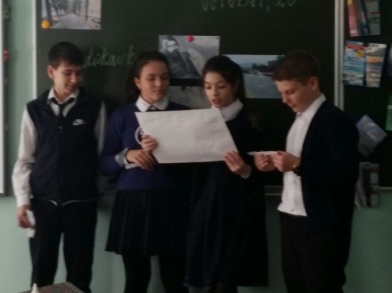 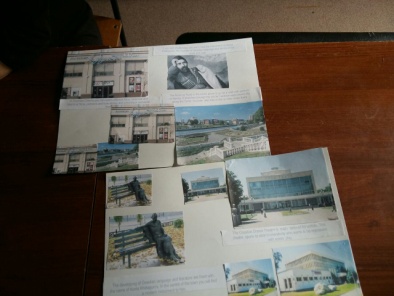 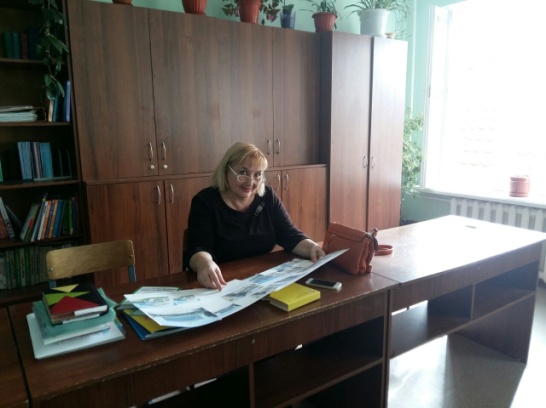 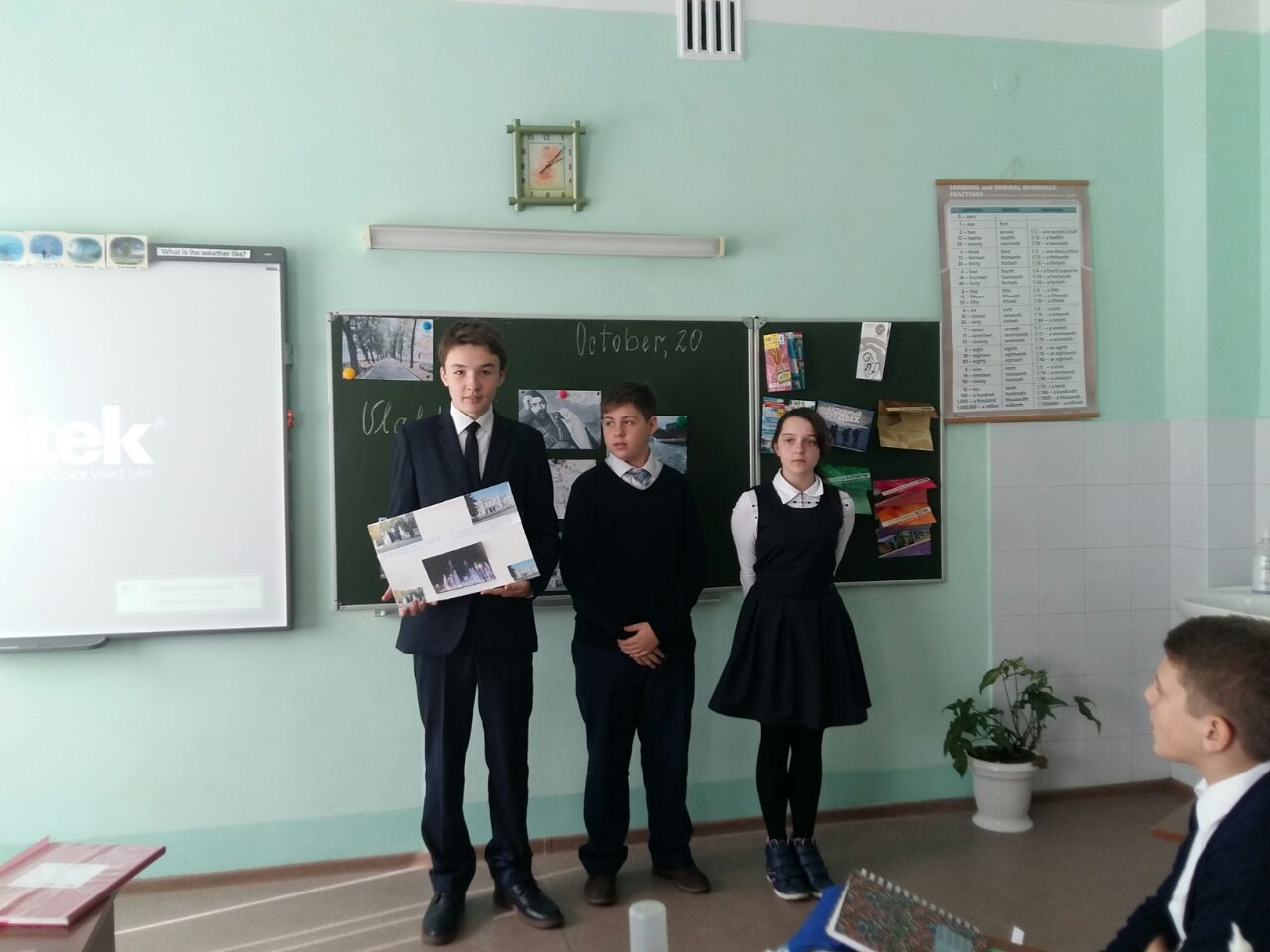 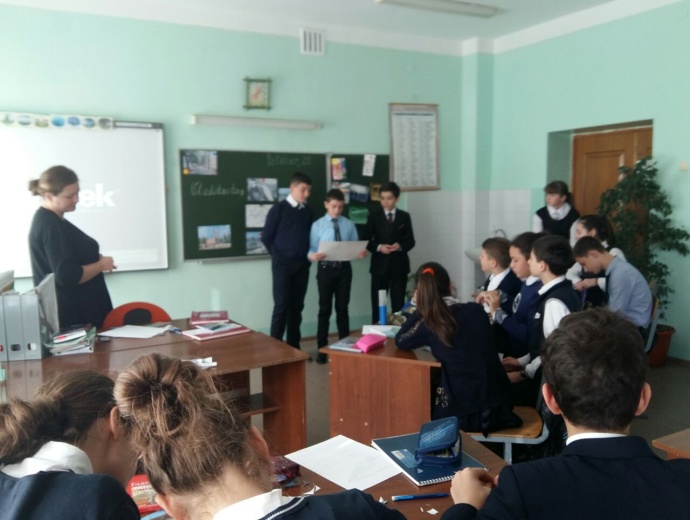 